2017年成都市教育局直属学校公开招聘教师岗位信息表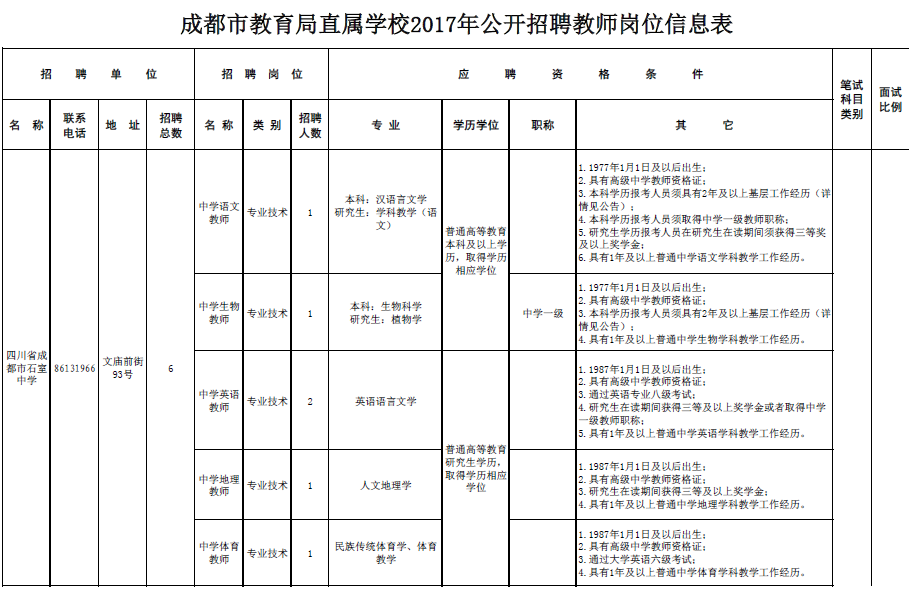 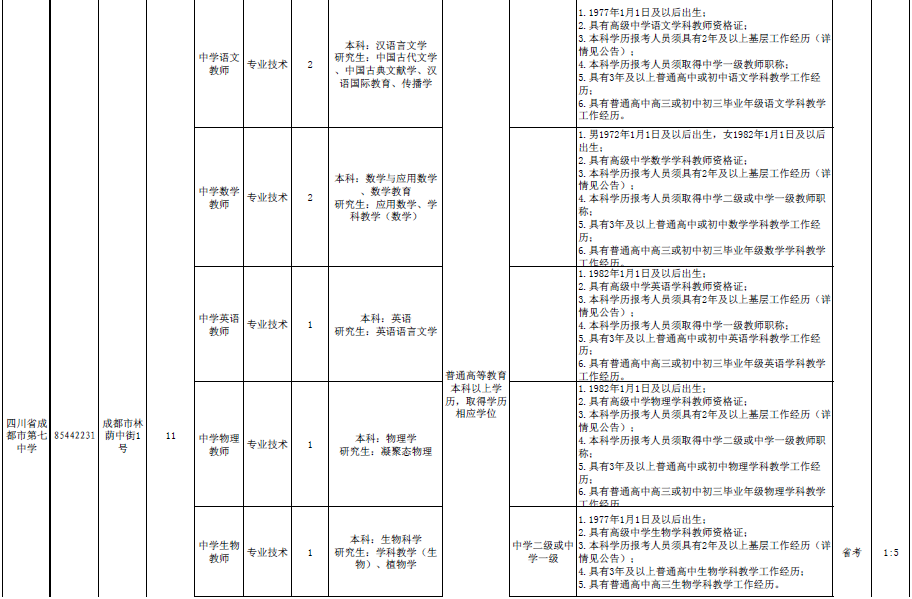 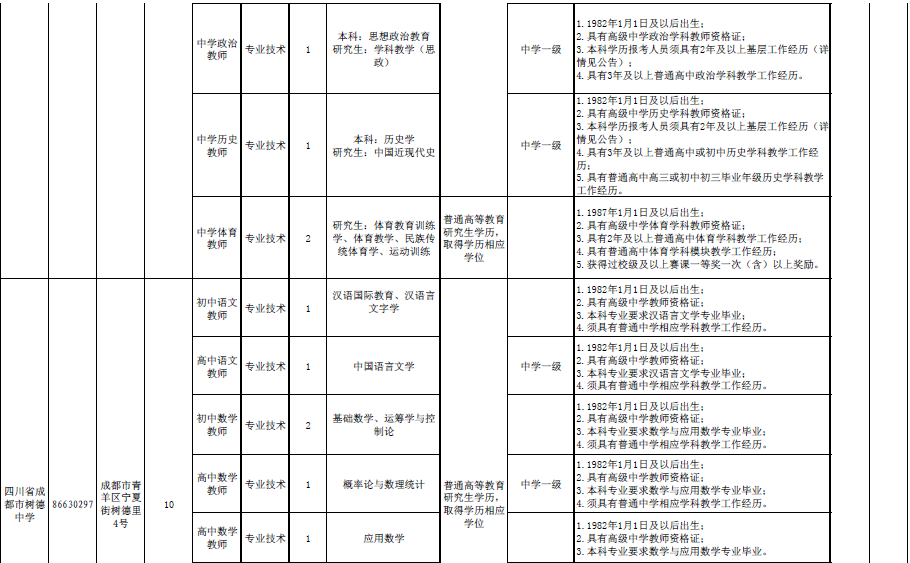 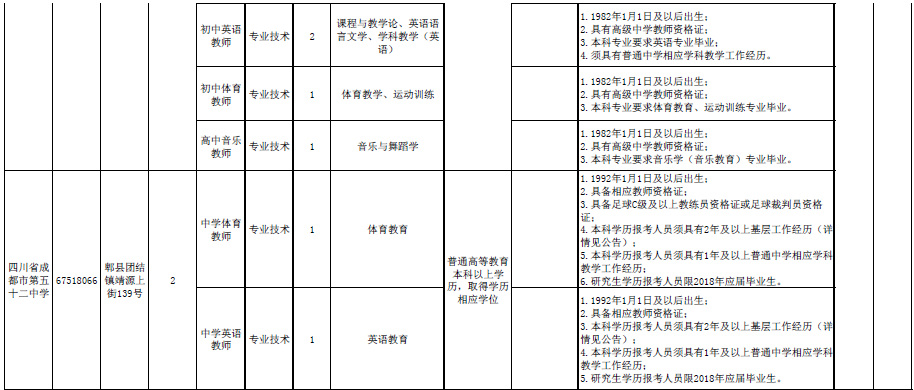 